第二届中国LED企业国际竞争力TOP10评选组织方案为进一步强化我国LED企业在国际市场中的竞争优势、持续扩大本土企业品牌影响力及国际竞争力、不断深化国家“一带一路”发展战略， LED国际合作促进联盟(LICA)将在上期评选的显著行业及国内外影响基础之上，举办 “第二届中国LED企业国际竞争力TOP10”评选活动，力求打造出拥有世界级品牌和国际影响力的中国LED企业。一、主办单位LED国际合作促进联盟(LICA)、广东省半导体光源产业协会二、承办单位广东省半导体照明产业联合创新中心（GSC）三、协办单位深圳市LED产业联合会四、支持单位俄罗斯联邦驻中华人民共和国商务代表处工业和信息化部国际经济技术合作中心工业和信息化部电子第五研究所中国国际贸易促进委员会电子信息行业分会中国外商投资企业协会中国国际贸易促进委员会中国贸易促进会中国生产力促进中心协会中俄贸易促进会香港贸发局 俄罗斯驻广州总领事馆印度驻广州总领事馆瑞士驻广州总领事馆广东省贸易促进会广东省投资促进局广东省中小企业发展促进会马来西亚电子电器协会印度工商联合会波兰华人商会比利时林堡省欧盟een俄罗斯亚洲工业企业家联合会土耳其青年企业家商会华南美国商会 俄罗斯照明技术科学研究院检测中心中国建筑装饰协会中国国际贸易促进会建筑材料行业分会广东省标准化研究院广东国际战略研究院广东省高智新兴产业发展研究院广东工业大学清华大学公共管理学院广东省电动车商会广东省电子信息产业协会广东省工商业联合会广东省电气商会广东省对外经济合作企业协会国家半导体照明工程研发及产业联盟中国照明电器协会中国灯饰照明共享联盟LED产业专利联盟阿里巴巴集团美国PennWell公司美国UL认证Lighting Business Consulting(LBC)IHS咨询公司深圳金砖投资咨询有限公司联合巴西Luz D Led公司华泰国际传媒集团深圳市莫斯特实业发展有限公司五、合作单位河源江东新区中国对外贸易广州展览总公司广州交易会广告有限公司新疆雷诺展览有限公司（亚欧光电展）广东省广晟资产经营有限公司毕马威企业咨询（中国）有限公司深圳市泰德胜物流有限公司北京德力知识产权服务有限公司inWorks 香港印客（印度）有限公司佛山宁宇科技股份有限公司六、支持媒体新华社、人民日报、中新社、科技日报、南方日报、香港文汇报、大公报、香港商报、中国科技报道、广东科技报、经济日报、佛山日报、新快报、腾讯、网易、华泰卫视、《中国建筑装饰装修》、慧聪LED网、阿拉丁照明网、中国照明网、千家网、LEDinside、大照明、新兴产业战略智库（ges_org）、《LED市场》、《广东LED》七、评选原则本次评选遵循公平、公正、公开的原则，以客观数据为依托，通过公开征集、自愿申报，并通过第三方机构审议、大众评审、专家评审等程序，甄选出年度最具国际竞争力的中国LED企业。八、奖项设置中国LED企业国际竞争力TOP10中国LED照明企业国际竞争力TOP10中国LED显示屏企业国际竞争力TOP10中国LED灯饰企业国际竞争力TOP10中国LED封装企业国际竞争力TOP10中国LED产品供应商国际竞争力TOP10（芯片类、电源类、设备类、材料类等）九、参评条件在中国境内注册，具有企业法人资格的LED企业；拥有进出口经营资格的LED企业；具备良好纳税及信用记录的LED企业；通过国际通行的质量管理体系认证及标准认证等；经营状况良好，净资产为正，且近三年出口额保持盈利、年出口额1000万美元以上（选报产品供应商类别奖项的企业不限此列）；在国内（中国关境内）近三年来无严重违法违规行为，符合国家安全、卫生、环保、社会责任等法律法规和产业政策规定。十、评判指标十一、评选规则本次评选活动本着公平、公正、透明等原则，经过公开征集、自愿申报，并交由第三方机构审议参评企业资料的客观、真实性。本次活动将甄选出一批2015年度最具国际竞争力的中国LED企业，藉以全方位展现和提高中国LED出口企业的国际品牌影响力。评价体系分为三部分，以数据为依托的出口竞争力评价（权重50%）、专家评审（30%）、大众评审（20%）。十二、评选流程1、评选启动2016年1月6日，发布会2、公开征集及申报阶段2016年1月6日——2016年5月8日3、第三方审议阶段2016年5月9日-2016年5月11日4、组委会评审、专家评审2016年5月12日——2016年5月22日5、TOP20入围公示及大众投票阶段2016年5月23日——2016年5月27日6、终审阶段2016年5月28日——2016年6月6日7、最终获奖结果公示及颁奖2016年6月8日颁奖地点：广州（同期2016广州国际照明展会-光亚展期间）十三、评选费用本次参评报名免费，主办方将收取获奖单位880元的成本费用，包含（牌匾制作费、专家评审费、资料印刷费等）。十四、报名方式1、网上报名：登陆官网：http://zt.gscled.com/top10 下载“第二届中国LED企业国际竞争力TOP10评选申报书”，填好后发送至top10@gscled.com ；2、线下报名：陈美姣  手机：18902289757 座机：0757-63860999-8133；十五、评选声明（一）参评单位有权自愿选择参加此次评选活动，参评单位一旦参加本次评选的任何一个环节或全部即视为已完全了解并完全接受本活动规则及各项条款；（二）所有参评者有义务无偿授权主办方传播、展览、出版参评产品；（三）如未能评选出合适的奖项，主办方保留不颁发任何一个奖项的权利；（四）参评者应自行承担其参加本次评选的全部责任，如发现参评者、参评材料有不符合参评条件的情形，组委会有权在评选中的任一阶段取消其参评资格，收回其所获之奖项，由此造成主办方损失的，概由参评者承担；（五）除本规则另有明确规定外，就参评材料提交、展览、公示、宣传与出版等一切事项，参评单位无权向主办方主张获得任何补偿、对价、报酬、费用承担的权利，亦无权要求享有任何特殊权利或分享举办方因相关活动所获取的任何权益、收益；（六）本次评选全过程公正、公平、公开。十六、媒体宣传所有参评单位将有机会参与以下评选官方组织的宣传推广活动：
    进行媒体采访及宣传报道，并广泛发布在活动的官方媒体“新兴产业战略智库”、《LED市场》杂志、《广东LED》以及国内外行业及大众媒体上，让行业小伙伴们、用户都认识你们； 
    能够参与活动专业画册的制订，择优报道参评单位，包括参评单位的LOGO、简介等；
    能够参与微信、微博、短信、邮件等的滚动宣传，可在活动新闻稿上进行参评单位名植入、参评单位简介、参评单位活动评价内容植入等；
    作为活动的参与单位，能够列名活动视频制作中的鸣谢单位；
    可免费参与主办方向海内外业主、工程商、买家、渠道商、投资机构等的推介活动以及主办方所举办的其他相关行业活动！ 十七、评选组委会（一）评审专家组成员（待定）1.工信部电子贸促会副秘书长  殷惠  2.工业和信息化部电子第五研究所高工  许少辉 3.广东国际战略研究院副秘书长、教授  曾楚宏4.广东省半导体光源产业协会会长  陈志祥  5.广东省半导体照明产业联合创新中心主任  眭世荣6.广东省标院战略性新兴产业标准化技术与应用研究所所长  徐晨7.国家半导体照明工程研发及产业联盟副秘书长  阮军 8.LED国际合作促进联盟专家顾问委员会委员  刘彤  9.中国照明电器协会理事长  刘升平10.清华大学 公共管理学院教授  苏俊（二）组委会秘书处活动联络：陈美姣  18902289757商务合作：张晓萍  18520909851官方微信：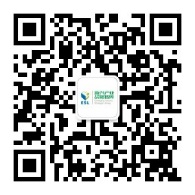 新兴产业战略智库（GSC全媒体微信）一级指标二级指标三级指标显性竞争力综合竞争力总营业收入显性竞争力综合竞争力总资产周转率显性竞争力综合竞争力销售利润率显性竞争力综合竞争力固定资产总额显性竞争力市场竞争力海外市场占有率显性竞争力市场竞争力海外销售分支机构显性竞争力市场竞争力海外投资项目显性竞争力市场竞争力出口规模隐形竞争力品牌竞争力品牌认知度隐形竞争力品牌竞争力企业凝聚力隐形竞争力品牌竞争力社会公益隐形竞争力研发竞争力企业年专利申请量隐形竞争力研发竞争力标准认证数量隐形竞争力研发竞争力技术人员占比隐形竞争力研发竞争力研发投入隐形竞争力人才竞争力决策成功率隐形竞争力人才竞争力生产人员占比隐形竞争力人才竞争力企业员工教育程度隐形竞争力人才竞争力劳动效率